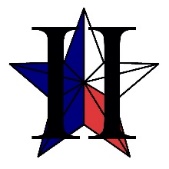 TEXAS JUNIOR COLLEGE STUDENT GOVERNMENT ASSOCIATIONREGION II 1st GENERAL ASSEMBLY BUSINESS MEETINGSaturday, November 10, 2018, 09:00 A.M., North Central Texas College-Gainesville CampusCall to Order: Carlos E. Valbuena, President, called the TJCSGA Region II 1st General Assembly Business Meeting to order at 9:13 AM.Opening Ceremonies Pledge of AllegianceTexas PledgeRoll CallPresident: Carlos E. Valbuena, Brookhaven CollegeVice President: Joan George, El Centro CollegeSecretary: Rufeda Ali, Brookhaven CollegeParliamentarian: Mhakeda Shillingford, North Lake College Treasurer: Meesha Robinson, Tarrant County CollegePublic Relations: Ruth Espinoza, Mountain View College Host School: Vakayla Wilford, North Central Texas College Advisor: Brian Borski, Brookhaven CollegeCo-Advisor: Shanee Moore, El Centro CollegeBrookhaven College: 18 delegates & 2 advisorsCedar Valley College: 13 delegates & 2 advisorsCisco Junior College: NoneCollin County Community College: 3 delegates & 1 advisor Eastfield College: 1 advisorEl-Centro College: 3 delegates & 2 advisorsGrayson County College: NoneMountain View College: 5 delegates & 1 advisorNorth Central Texas College: 6 delegates & 2 advisorNorth Lake College: 15 delegates & 3 advisorsRichland College: 11 delegates & 1 advisorTarrant County College: 2 delegates & 1 advisorWeatherford College: NoneReading and Approval of the Agenda: Emiliano Segura Gonzales, Brookhaven College, entertained the motion to dispense with the reading of the agenda and approve them as written. Sander Bomgardner, North Lake College- 2nd the motion No discussionNo abstentions Aye’s have it! Motion carried.Reading and Approval of Minutes from Last Meeting (April 6, 2018): Matthew Waller, Brookhaven College, entertained the motion to dispense with the reading of the minutes and approve them as written. Precious Okafor, North Lake College- 2nd the motion Discussion: Is there any paper copy of the last meeting minutes?No abstentionAye’s have itMotion carried Adoption and Approval of Standing Rules: Rule 1. No delegate shall speak longer than three minutes, without permission of the convention granted by a two thirds vote without debate.No more than two delegates for an issue. No more than two delegates against an issue.Will not exceed more than three minutes.Rule 2. All reports and other material for the permanent record or printed proceeding committee discussions.For each motion made by every committee in front of the General Assembly, discussion will be limited to two delegates “for” and two delegates “against.” Each delegate who speaks will be limited to three minutes. Time will be kept by the parliamentarian.The delegate who has presented the motion has the first opportunity at discussion.Rule 3. The rules contained in the current edition of Robert’s Rules of Order Newly Revised shall govern the convention in all cases to which they are applicable and in which they are not inconsistent with the bylaws of the society and these standing rulesAllen Wiese, Brookhaven College, entertained the motion to adopt and approve the standing rules.Kyle Setner, Collin County Community College- 2nd the motionNo discussionAye’s have it Motion carried. Officer ReportsHost School Vakayla Wilford, North Central Texas CollegeThank you all for coming to the Region II Fall Conference. Thanks to North Lake College for the breakfast. There is a slight change in Room no. for the breakout sessions- Room# 2424: Roberts Rules of OrderRoom# 2421: After CollegePublic Relations Ruth Espinoza, Mountain View CollegeWe have three hashtags for this Region II Fall Conference. Please use that one in all your pictures of the conference and tag us. Treasurer Meesha Robinson, Tarrant County College Invoices paid/ send treasuer or representative if not received yet.Parliamentarian Mhakeda Shillingford, North Lake CollegeProgram event pamphlet has the cheat sheet on Roberts Rules of Order. Secretary Rufeda Ali, Brookhaven CollegeIf anyone has any announcements, please see me during the break. Also, all the meeting minutes have been posted on the Region II TJCSGA website. Vice President Joan George, El Centro College We have cream breakout sessions today so we hope you all are very excited for it. President Carlos E. Valbuena, Brookhaven College We have been working really hard for Fall Conference. And finally, its here. Try take as much experience. Learn, learn & learn! Co-Advisor Shanee Moore, El Centro CollegeThank you to all the advisors for coming this early on Saturday. Also, it wouldn’t be possible without delegates so thank you all for coming. Our advisor, Brian is not here because of an emergency but he would be joining us in afternoon.  If any questions, you can come up to me.  Advisor Brian Borski, Brookhaven CollegeOld Business New BusinessCommittees Announcement and InstructionsAwards Committee- Maria Fernanda Tovar, Brookhaven College &Precious Okafor, North Lake CollegeAwards is all about appreciating all colleges. We want to be honest and transparent as much as we can. We want you all to get involved and if any of you have ideas or suggestions to improve, reach out to us.  Legislative Committee TBAWe will be discussing about the constitution in the committee meetings today. We will also be electing two committee chairs and one secretary. Resolutions Committee- Matthew Waller, Brookhaven CollegeI will be electing one co- chair during the meeting today. I’m open to any suggestions or ideas for this year.Service CommitteeTBASocial / T-Shirt & Cheer Committee- Shamsa Rehman, Brookhaven CollegeWe need to plan events for this year, so I would love to hear any suggestions. It could be any event on campus or off campus. Events/ suggestions/ on campus and off campus We need at least two committee chairs for each committee. Announcements: NoneAdjournment Carlos E. Valbuena, President, adjourn the 1st General Assembly Business Meeting at 09:37 AM.